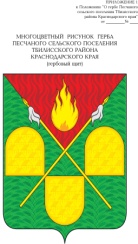 СОВЕТ ПЕСЧАНОГО СЕЛЬСКОГО ПОСЕЛЕНИЯ ТБИЛИССКОГО РАЙОНАРЕШЕНИЕот «22» октября 2019 года                                                                            № 4х. ПесчаныйО согласовании проекта постановления главы администрации (губернатора) Краснодарского края «О внесении изменения в постановление главы администрации (губернатора) Краснодарского края от 17 декабря 2018 г. №835 «Об утверждении предельных (максимальных) индексов изменения размера вносимой гражданами платы за коммунальные услуги в муниципальных образованиях Краснодарского края на 2019-2023 годы» в части утверждения предельного (максимального) индекса изменения размера вносимой гражданами платы за коммунальные услуги в Песчаном сельском поселении Тбилисского района с 1 июля по 31 декабря 2019 годаВ соответствии со статьей 157.1 Жилищного кодекса Российской Федерации, постановлением правительства Российской Федерации от 30 апреля 2014 года №400 «О формировании индексов изменения размера платы граждан за коммунальные услуги в Российской Федерации», руководствуясь статьей 31, 56, 60 Устава Песчаного сельского поселения Тбилисского района, Совет Песчаного сельского поселения Тбилисского района решил:   1. Согласовать проект постановления главы администрации (губернатора) Краснодарского края «О внесении изменения в постановление главы администрации (губернатора) Краснодарского края                                от 17 декабря 2018 г. №835 «Об утверждении предельных (максимальных) индексов изменения размера вносимой гражданами платы за коммунальные услуги в муниципальных образованиях Краснодарского края на 2019 – 2023 годы» в части утверждения предельного (максимального) индекса изменения размера вносимой гражданами платы за коммунальные услуги в Песчаном сельском поселении Тбилисского района с 1 июля по 31 декабря 2019 года в размере 3,7%, превышающем индекс по Краснодарскому краю, в размере 2,6% не более чем на величину отклонения по Краснодарскому краю в размере 2,6%, утвержденных распоряжением Правительства Российской Федерации от 15 ноября 2018 года №2490-р.2. Опубликовать настоящее решение в сетевом издании «Информационный портал Тбилисского района», а также разместить на официальном сайте администрации Песчаного сельского поселения Тбилисского района в информационно-телекоммуникационной сети «Интернет».2. Контроль за выполнением настоящего решения оставляю за собой.2. Настоящее решение вступает в  силу на следующий день после его официального опубликования.
Глава Песчаного сельскогопоселения Тбилисского района                                                      Н.В. Палатина